Agenda Zondag 17 januari, 10.00 uur ds. T. Oldenhuis, Coevorden Dinsdag 19 januari voor 18.00 uur, inleveren kopij Meeleven.Hoe vind je Kerkomroep? Ga naar www.kerkomroep.nl, vul in: Noorderkerk Nieuw-Amsterdam – daarna 'enter', klik daarna op Nieuw-Amsterdam Drenthe, klik vervolgens op de datum  Wilt u ook een gift overmaken om het gemis van collecte opbrengsten te compenseren dan kan dat naar Bankrekeningnr. NL11RABO0344402916 t.n.v. Noorderkerk Nieuw-Amsterdam/Veenoord of naar Bankrekeningnr. NL65INGB0000807248 t.n.v. Diaconie Noorderkerk.NL91RABO0152244476 t.n.v. ActiviteitencommissieDank u welMededelingen voor de nieuwsbrief s.v.p. uiterlijk woensdag voor 18.00uur doorgeven aan: nieuwsbrief@noorderkerk.info			Nieuwsbrief 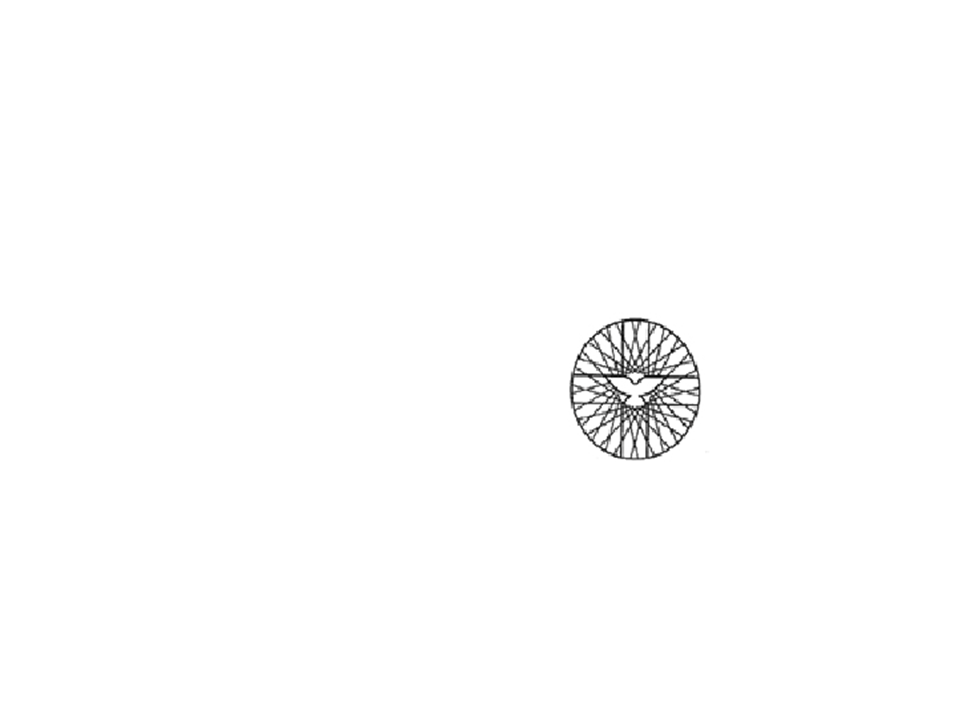 Zondag 10 januari 2021 			NoorderkerkDe dienst is alleen onlineVoorganger: ds. Elly v.d. MeulenAmbtsdrager: Hendrik SeipOrganist: Jans KroonKoster: Arie EngbertsCamera: Harold MulderBeamer: Arjan KuikBloemen: dhr. M. LunenborgOrgelspel	Welkom en mededelingen Intochtslied: Door goede machten trouw en stil omgeven (Lied 511:1,5,7) (organist speelt het 1x, dominee leest de verzen, organist speelt het nog een keer)Moment van stilteBemoediging en groetLied: Psalm 103:5 (organist speelt het 1x, dominee leest het vers) Gebed bij de opening van de SchriftenVerhalentrommel: de vlucht van de vogelLied: Geest van hierboven (Lied 675:1) (organist speelt het 1x, dominee leest het vers) Schriftlezing: Marcus 1:1-11VerkondigingLied: Kom, heilige Geest, Gij vogel Gods (Lied 680:1-5) (organist speelt het 1x, dominee leest de verzen, organist speelt het nog een keer)Danken en voorbeden, afgesloten met het Onze VaderSlotlied: Nu wij uiteengaan (Lied 423:1,2,3) (dominee leest vers 1, organist speelt, dominee leest vers 2, organist speelt, dominee leest vers 3, organist speelt) Heenzending en zegenBeste gemeenteleden,Een hartelijke groet via deze Nieuwsbrief. De kerkenraad heeft besloten met zo minimaal mogelijke bezetting deze online kerkdienst uit te voeren. We vinden het belangrijk om op deze manier de gebeden gaande te houden en elkaar te bemoedigen. Maar uiteraard zijn we ook uitermate voorzichtig. Dit betekent dat we het voorlopig zonder zangers doen. We proberen met de camera alles zo goed mogelijk in beeld te brengen. U heeft vast gemerkt dat de afgelopen weken dat niet altijd goed lukte. Leg voor de zekerheid ook uw liedboek klaar. En goed nieuws voor de kinderen van de kindernevendienst: de Verhalentrommel is terug! Vandaag met het thema: de vlucht van de vogel. Het werkje dat erbij hoort is te vinden via de volgende link: https://www.youtube.com/watch?v=W9OTxWpoxA0 De kleurwedstrijd – raam met Jozef en Maria en het kindje Jezus – is gewonnen door Roan Feijen! Hij had net even iets extra’s gedaan door het raam in een kader te plaatsen en te versieren met stickers! Bedankt voor jullie inzendingen en tot een volgende keer!We heten in deze dienst ook de gemeenteleden van de Zuiderkerk welkom. Ze hebben vandaag geen dienst in verband met een aantal Coronabesmettingen in hun gemeente.Maandag 11 januari zit ik weer achter de kerk van 14.00 – 16.00 uur. Een fijne zondag gewenst. Ds. Elly v.d. MeulenWeer thuisMevrouw Willy Keizer heeft sinds Tweede Kerstdag in het UMCG gelegen. Ze is deze week naar huis gekomen. We dragen haar in het gebed op aan God. Laten we in gebed en daad (waar mogelijk) met elkaar meeleven. BloemenDeze zondag gaat er namens onze gemeente een bos bloemen naar …….  en worden gebracht door dhr. M. Lunenborg.Afgelopen zondag zijn de bloemen met een groet van de gemeente gebracht naar: Roelof en Gé Visser, daarvoor hartelijk dank.